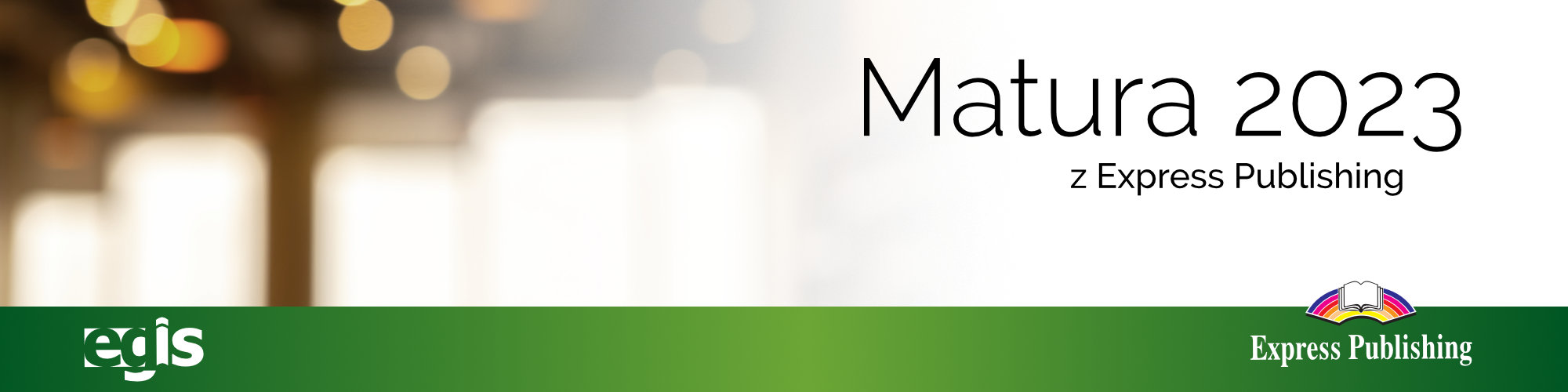 ZNAJOMOŚĆ ŚODKÓW JĘZYKOWYCH – TŁUMACZENIE FRAGMENTÓW ZDAŃ
* 1. Przetłumacz na język angielski fragmenty podane w nawiasach, tak aby otrzymać logiczne 
i gramatycznie poprawne zdania. Wymagana jest pełna poprawność ortograficzna wpisywanych fragmentów zdań. This soap powder may be expensive, but at least it’s (mniej szkodliwy dla środowiska) _______ ______________________________.The last performance (odbędzie się we środę) ______________________________.(Jeśli operacja się powiedzie) ______________________________, he will be able to lead 
a normal life.(Bardzo polecam) ______________________________this book; it is definitely a good read.I wanted to ask Jenny a few questions but (nie chciałem zawstydzać) ___________________
_________________ her in front of her friends.He is  (mniej więcej wzrostu swojego brata) ______________________________.I couldn’t get my money back for the book I wanted to return because (zgubiłem paragon) ______________________________.I think it’s time we updated our computer files because some of our customers (zmienili swój adres) ______________________________.(Jej ulubiony deser to) ______________________________ apples stuffed with raisins, nuts and cinnamon.(Kuchnia śródziemnomorska jest) ______________________________ my favourite food.The museum has (oddzielne pomieszczenie) ______________________________ with exhibits from the Bronze Age.ZNAJOMOŚĆ ŚODKÓW JĘZYKOWYCH – TŁUMACZENIE FRAGMENTÓW ZDAŃ
** 2. Przetłumacz na język angielski fragmenty podane w nawiasach, tak aby otrzymać logiczne i gramatycznie poprawne zdania. Wymagana jest pełna poprawność ortograficzna wpisywanych fragmentów zdań.The increasing acidity of the seas is worrying experts, as many species of corals (nie są w stanie się przystosować) ______________________________________. Martha always wears trendy clothes, (bez względu na okazję) ____________________________.The murder case is under investigation. (Policja gruntownie bada dowody) ________________ ______________________________.Thank you very much. This is the nicest (komplement, jaki kiedykolwiek usłyszałam) ________ ______________________________.(Rząd był zmuszony) ______________________________ to cut electricity consumption by 15% to be sure of avoiding power cuts.Maths and English are an essential part of the school (programu nauczania) _______________
__________________.It's important to (robić wszystko dokładnie według przepisu) ___________________________ _____________ when cooking a new dish.(Komitet składa się/W skład komitetu wchodzi) _______________________________________ of thirty members.No one lives on that hot (bezludnej wyspie) ______________________________; it’s abandoned.Where would you like to sit? (Przy przejściu) ______________________________ or by the    window?